1. Препознај осећање на фотографији: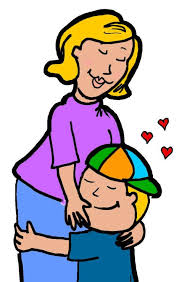 тугаболљубавстрах2. Које осећање препознајеш на фотографији: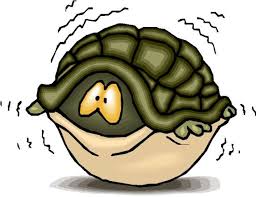 изненађењеузнемиреносттугастрах3. Фотографија приказује осећање: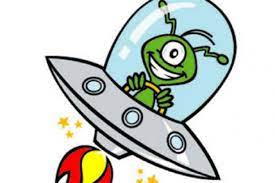 радостигађењабесапомирења4. Како реагујеш кад чујеш јаку грмљавину са олујним ветром: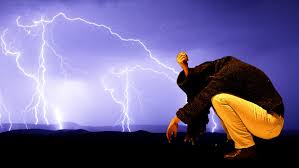 плашиш сезбуњенољут сисмешно ти је5. Једна потреба није од животне важности - означи је: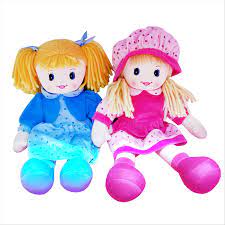 водаспавањеодлазак у тоалетваздуххранаиграчке6. Која је основна потреба приказана на слици: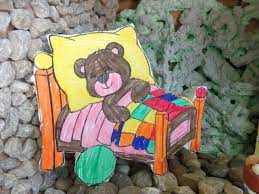 хранаводадисањеспавање7. По чему се људи разликују на датој слици: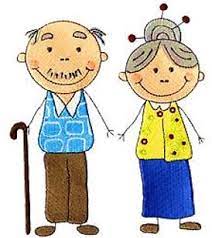 по старостипо образовањупо боји очијупо полу8. Постоје људи који имају различите тешкоће у развоју или напредовању - како ћеш се понашати према њима: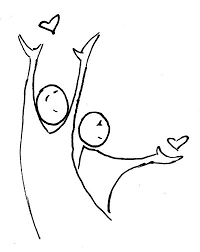 оговараћеш ихсмејаћеш им сенећеш их ни примећиватипомагаћеш им у чему можеш9. По чему су слични другари у твом одељењу: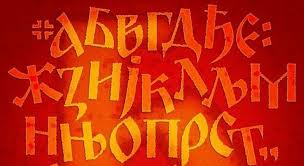 по боји очијупо полупо језикупо боји косе10. Шта у теби изазива бес: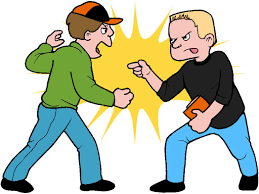 када је напољу велико невремепријатно изненађењекада је неко случајно повређеннека неправда11. Шта је од наведеног потребно за живот (изабери 3 тачна одговора):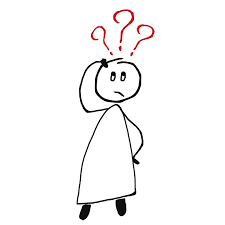 лоптасладоледхлебкреветшалваздух12. Када некоме нешто дајеш, рећи ћеш: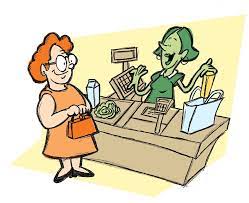 изволиизвиниево тидај ми13. Осећање приказано на слици је: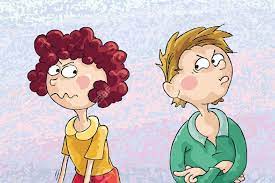 радостљутњаболсрећа14. Шта приказује сличица: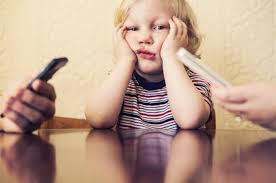 одбаченостдосадазаједништворадовање